Publicado en Barro el 23/05/2022 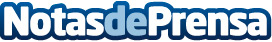 EiDF Solar crece en comercialización al alcanzar un acuerdo de compra con Nagini, del Grupo AC SolutionsEiDF sigue dando pasos en su estrategia de negocio basada en la integración vertical de las actividades de autoconsumo, generación y comercialización. Con este fin, tras haber integrado en su estructura a ODF Energía, EiDF ha llegado a un acuerdo para adquirir la participación mayoritaria de una empresa comercializadora de energía eléctrica propiedad del Grupo AC Solutions, una de las principales consultorías energéticas de EspañaDatos de contacto:Comunicación EiDF900535037Nota de prensa publicada en: https://www.notasdeprensa.es/eidf-solar-crece-en-comercializacion-al Categorias: Nacional Finanzas Galicia Otros Servicios Sector Energético Consultoría http://www.notasdeprensa.es